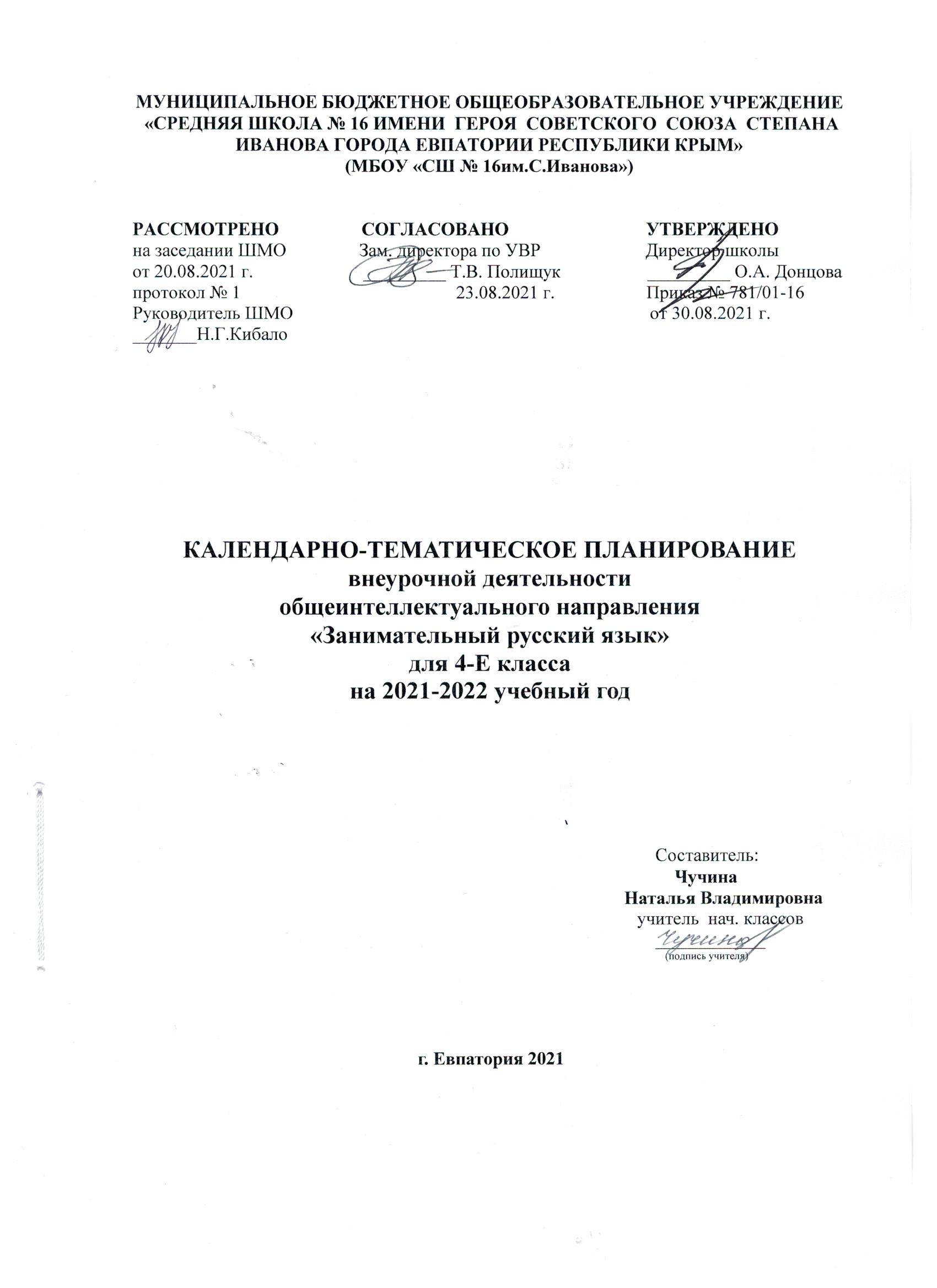 № п/п№ п/пДатаДатаТема  занятияпланфактпланфактТема  занятия106.09.И снова о русском языке… 213.09.Крылатые слова и афоризмы.320.09.Копилка занимательных заданий.427.09.Игротека.504.10.Об именах.611.10.О русских фамилиях.718.10.В поисках сбежавших головоломок.825.10.Игротека.908.11.Мы играем в логогрифы.1015.11.Учимся распознавать речевые ошибки.1122.11.Коллекция заморочек.1229.11.Игротека.1306.12.Ох уж эти фразеологизмы!...1413.12.Работаем над рифмами.1520.12.Словесные забавы.1627.12.Игротека.1710.01.Продолжаем работу над фразеологизмами.1817.01.Русские пословицы и поговорки.1924.01.Ассорти для любителей русского языка.2031.01.Игротека.2107.02.И снова о фразеологизмах.2214.02.Однородные члены предложения.2321.02.Ошибочка вышла!...2428.02.Игротека.2514.03.Про омонимы и их разновидности.2628.03.Еще немного фразеологизмов.2704.04.В стране Перевертундии.2811.04.Игротека.2918.04.Что такое «паронимы».3016.05.Запоминаем словарные слова.3123.05.31 июня.32Игротека.33Повторяем…34Повторяем…